Die Abrechnung kann erst nach Vorlage aller Unterlagen erfolgen. Daher ersuchen wir, diesen Veranstaltungsbericht nur gemeinsam mit allen Beilagen an die Pädagogische Hochschule zu übermitteln.Einlaufstempel der PHVeranstaltungsberichtfür Fortbildungs-Veranstaltungen der Pädagogischen Hochschule KärntenViktor Frankl HochschuleInstitut fürVeranstaltungsberichtfür Fortbildungs-Veranstaltungen der Pädagogischen Hochschule KärntenViktor Frankl HochschuleInstitut für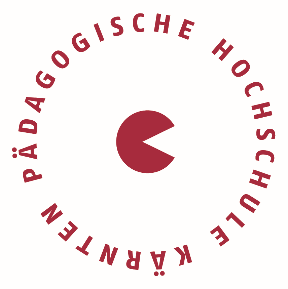 Einlaufstempel der PHPrimarpädagogik	Sekundarpädagogik	Berufspädagogik	Schulentwicklung	Mehrsprachigkeit	Medienpäd. u. IT	Veranstaltungsnummer:Titel:Beginn:DatumDatumDatumZeitZeitZeitEnde:DatumDatumDatumZeitZeitZeitOrt(e):	Veranstaltungsleiter(in):Teilnehmerzahl:Titel und Name des/der 
Lehrbeauftragten:Datum:Datum:LehrtätigkeitLehrtätigkeitLehrtätigkeitLehrtätigkeitAnzahl der Einheiten:(á 45 Min.)Titel und Name des/der 
Lehrbeauftragten:Datum:Datum:von:von:bis:Anzahl der Einheiten:(á 45 Min.)UhrUhrUhrUhrUhrUhrAnmerkungen: Ort und DatumUnterschrift des/der Veranstaltungsleiter(s)/inBeilagen:Teilnehmerliste(n)Honorarnote(n)